                                                            DEĞERLENDİRME FORMUKARAR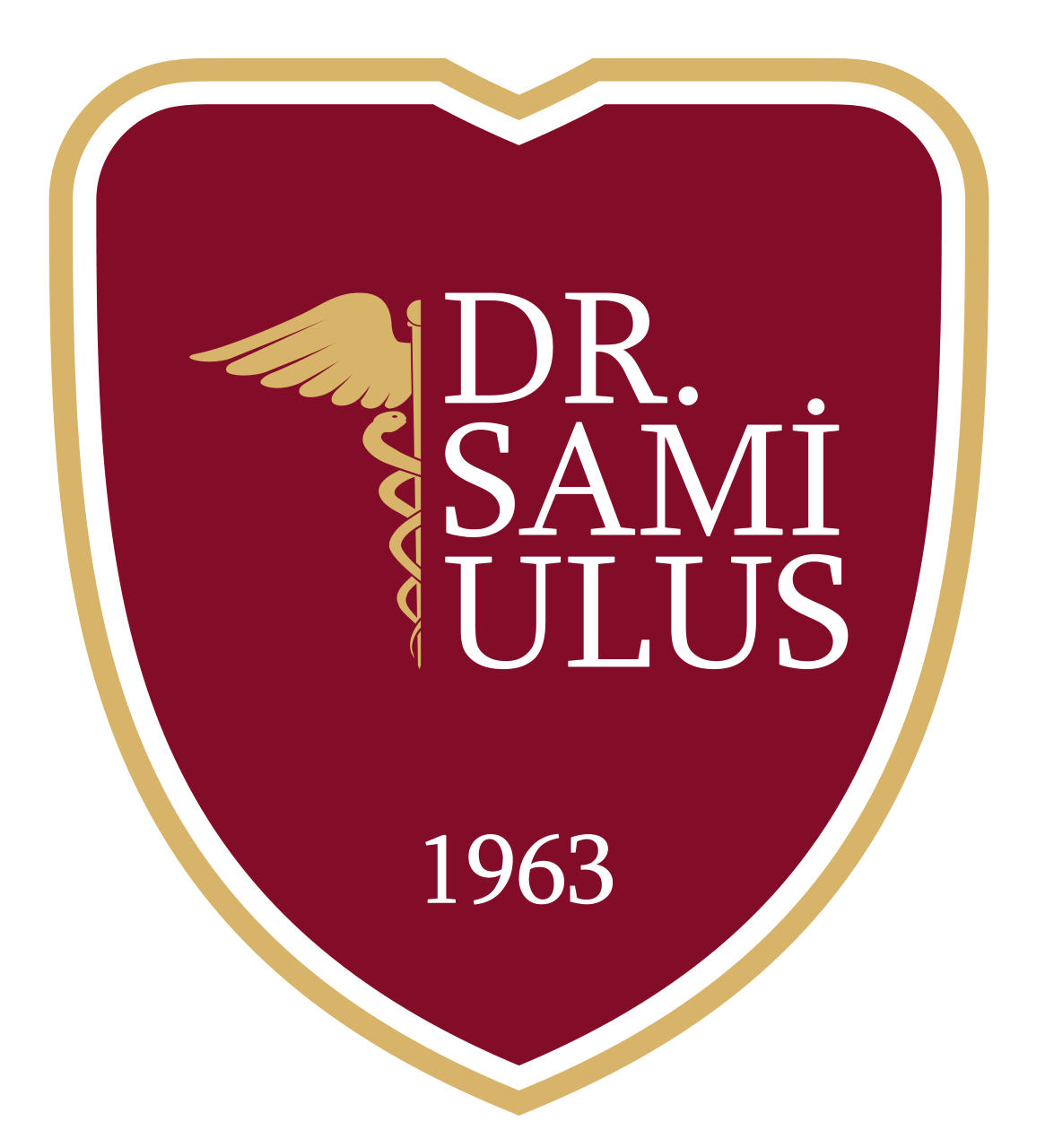 T.C.SAĞLIK BAKANLIĞISağlık Bilimleri Üniversitesi Ankara Dr. Sami Ulus Kadın Doğum Çocuk Sağlığı ve Hastalıkları Eğitim ve Araştırma HastanesiKLİNİK ARAŞTIRMALAR ETİK KURULU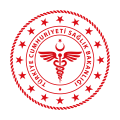  ARAŞTIRMANIN AÇIK ADI:  S.Araştırmacının Adı-Soyadı:  ARAŞTIRMANIN AÇIK ADI:  S.Araştırmacının Adı-Soyadı: EKLENMESİ VEYA DÜZELTİLMESİ GEREKEN KONULAR:EKLENMESİ VEYA DÜZELTİLMESİ GEREKEN KONULAR:1Etik açıdan uygundur.2Ek literatür bilgisi istenmesi gerekli görülmüştür3Araştırmacılarla görüşme yapılması gerekli görülmüştür4Eksikler tamamlandıktan sonra tekrar görüşülmesi uygundur.5…………………uzmanı bir danışmanın görüşü alındıktan ve eksikler tamamlandıktan sonra tekrar görüşülmesi uygundur.6Etik açıdan uygun değildir.